Необходима обработка, для формирования реестра доставок и завозов на торговые точки.Реестр доставокДата доставки - Дата, которую указывает покупатель (может отличатся от даты продажи сервисных услуг)Торговая точка - Торговая точка - продавецОтправитель -  откуда фактически пойдет товар (отслеживается по перемещениями)Адрес доставки, ФИО, Телефон - указываются покупателемНоменклатура - Номенклатура доставки из накладной + количествоНомер накладной/перемещения - накладная на реализацию товара, перемещения товара для этой накладнойСервис - номер реализации сервисных услугСтоимость доставки, сборки, подъема - указывается в реализации сервисных услугКомментарий - при необходимости1. Связать между собой документы реализации, перемещения и реализации сервисных услуг2. В документ реализации добавить "Дата доставки" и "Склад отправитель" (Складов может быть несколько)Например сделать вкладку "Доставка" где можно подвязать необходимые перемещения (перемещений может быть несколько),  реализацию сервисных услуг, указать дату и склад3. Поля для заполнения адреса доставки, ФИО, телефона, комментарияЛибо так же во  вкладке"Доставка", либо брать эти данные из вкладки "Дополнительно" (Адрес доставки, дополнения) и из поля Комментарий4. Не учитывать перемещения с 02 на 05 складРеестр завозовСоздается на основании перемещений товараДата завоза - необходимо указывать в отдельном поле, т.к. документ создается заранееСклад отправитель - из перемещенияСклад получатель - из перемещенияНоменклатура - из перемещения в общем виду ( Стол 1 шт, стул 1 шт) без указания полного наименования, суммируется по видам - насколько это вообще возможно? Можно кол-во по группам номенклатуры СТОЛЫ СТУЛЬЯ , Стулья барные, Банкетки и тд.Документ - документ перемещения (номер, дата)Комментарий - из перемещенияНе все перемещения должны попадать в реестр завозов, поэтому может быть есть смысл добавить признак "Завоз" и отмечать его вручную, вместе с датой завоза, тогда документ будет учитываться в реестреДополнение:Если в свойстве номенклатуры заполнены вес, высота, глубина и ширина товара (постепенно это будет заполнено для всей номенклатуры) - необходимо рассчитывать объем и вес каждой накладной, и общий объем и вес для всего реестра доставок и завозов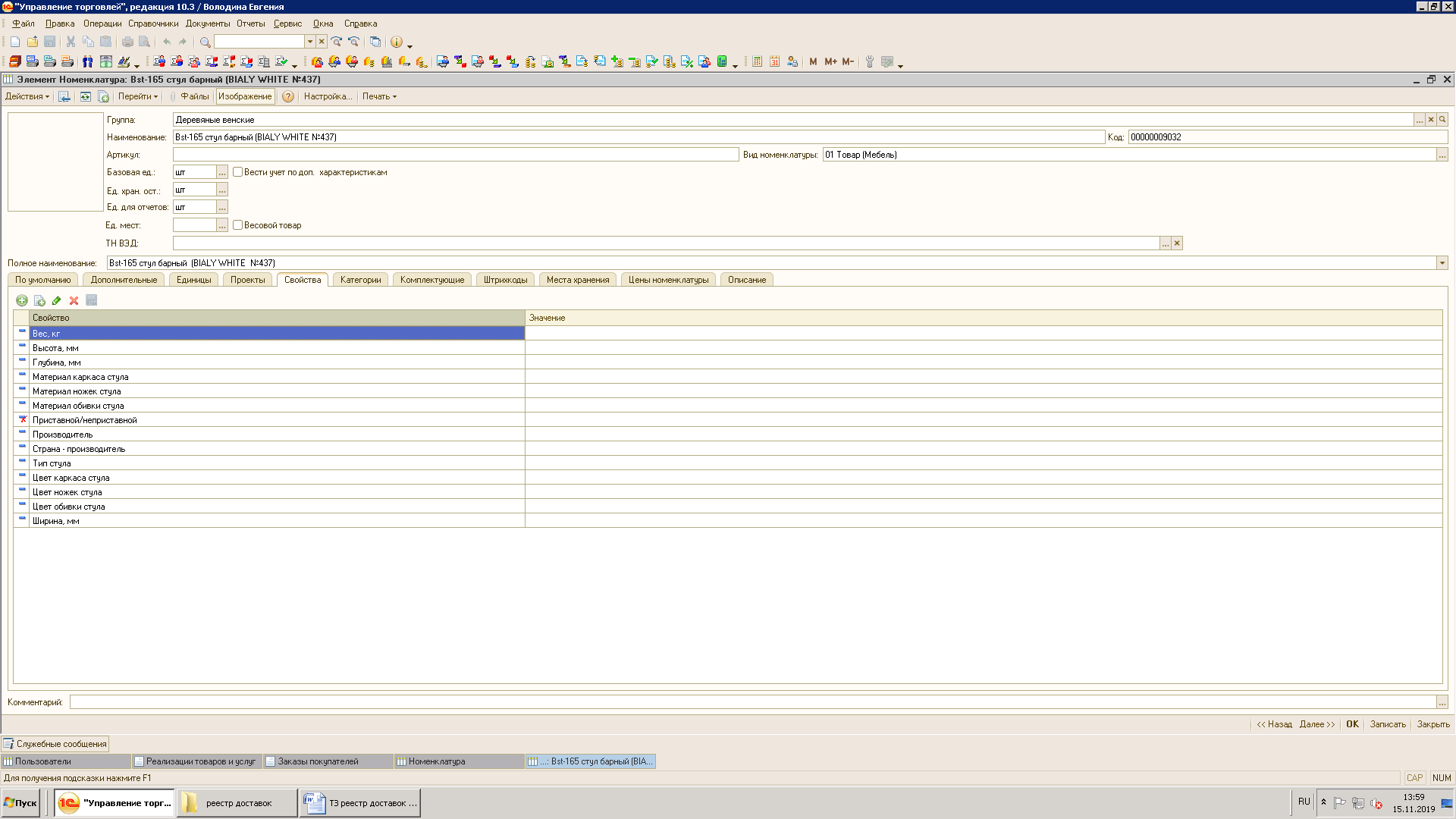 ДатадоставкиТорговая точкаОтправительАдрес доставки Получатель: ФИО покупателя, тел.НоменклатураНоменклатураНомер накладной/перемещениясервисСтоимость доставкиСтоимость сборкиСтоимость сборкиСтоимость подъемаСтоимость подъемаКомментарии 20.сенконт 1складГ. КрасноярсУл. Ленина 1 Иванов Иван Иванович               8-888-000-00-00Стол Альт 11-11 R6 (900*1500(1900)) (тон 6)1реал. 2801 перем. 202384171600800да200дапозвонить за час20.сенконт 1складГ. КрасноярсУл. Ленина 1 Иванов Иван Иванович               8-888-000-00-00Стул Сибарит 5 (тон 6/ткань 100)4реал. 2801 перем. 202384171600800да200дапозвонить за часДата завозаСклад отправительСклад получательНоменклатура ДокументКомментарий20.сенРеспублика7Слонов1 столперем.4906Довоз20.сенскладРеспублика1 столперем.5433довоз з/п 95920.сенскладРеспублика2 стол,4 стулперем.5434заявка20.сенскладЯрмарка2 бар. 2 таб, 4 стул, 2 столперем.5437,5442Заявка